Pracovní list Emoce – Hrdost a pýcha______________________________________________________Do obláčku napište, co si asi hrdinové na obrázku myslí, a do bubliny, co si asi říkají.💭					   💭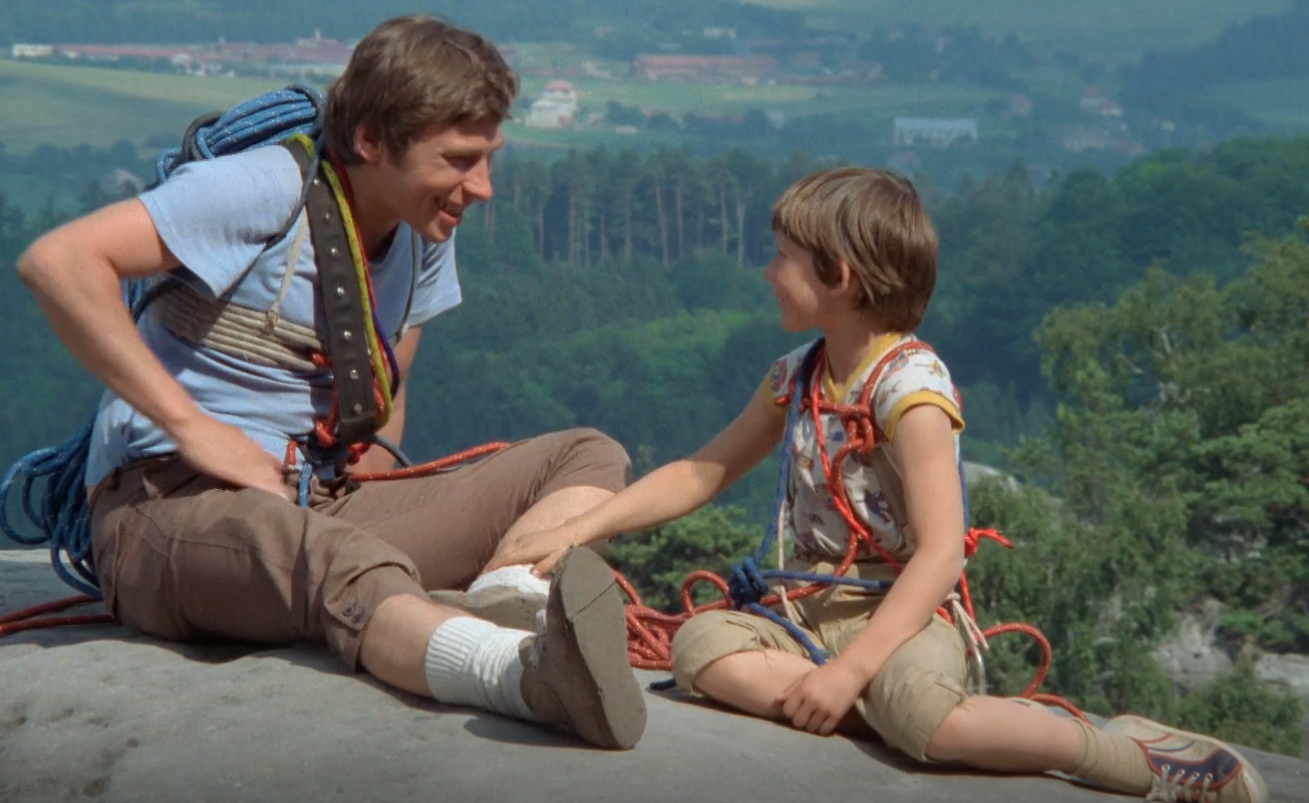 💬        💬Vzpomeňte si na situaci, kdy jste se překonali, něco se vám opravdu povedlo a byli na sebe/druhé právem hrdí. Situaci stručně popište. Poté, pokud chcete, sdílejte s ostatními.………………………………………………………………………………………………………………………………………………………………………………………………………………………………………………………………………………………………………………………………………………………………………………………………………………………………………………………………………………………………………………………………………………………………………………………………………………………………………………………………………………………………………………………………………………Zkuste pomocí obrázků vymyslet, co se asi ve videu stane. Nápovědou vám může být přísloví: Pýcha předchází pád.                                                                              2. 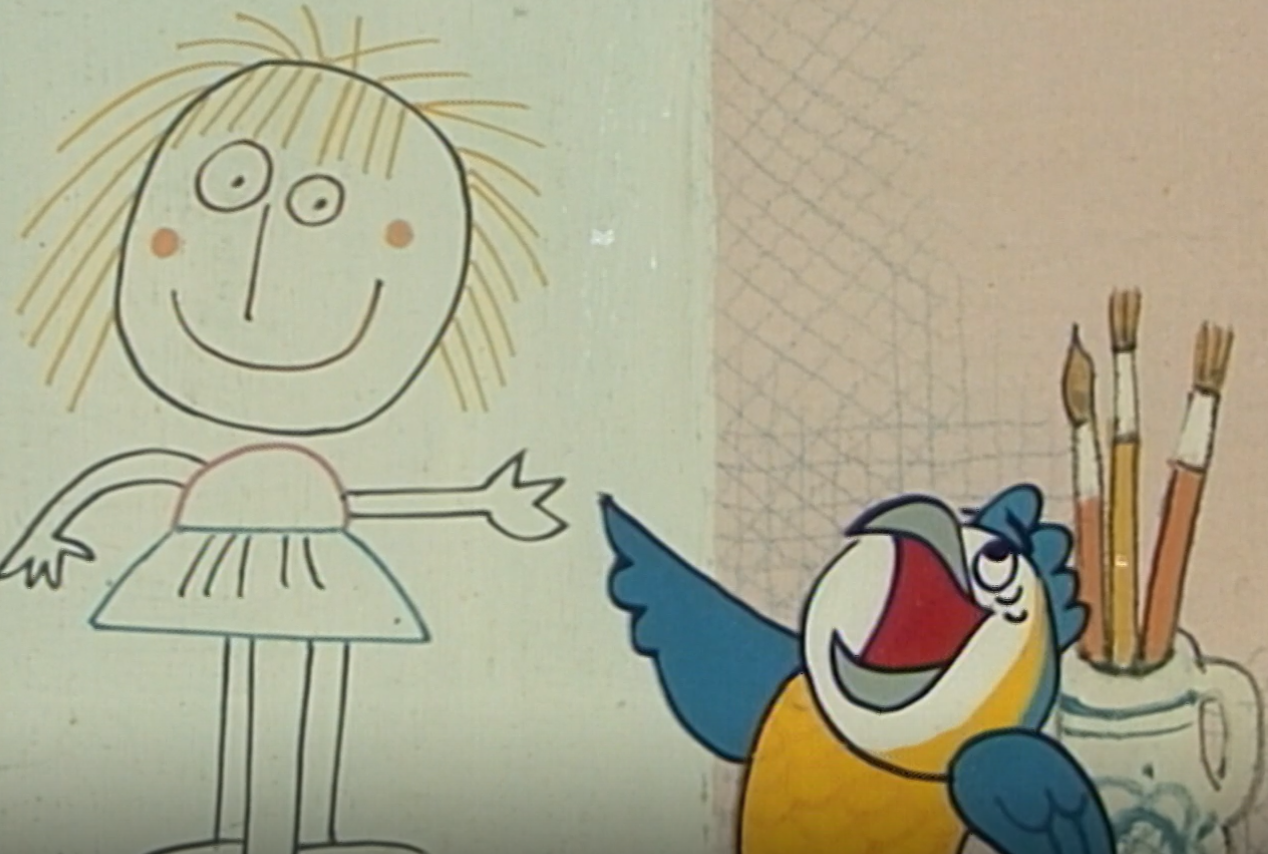 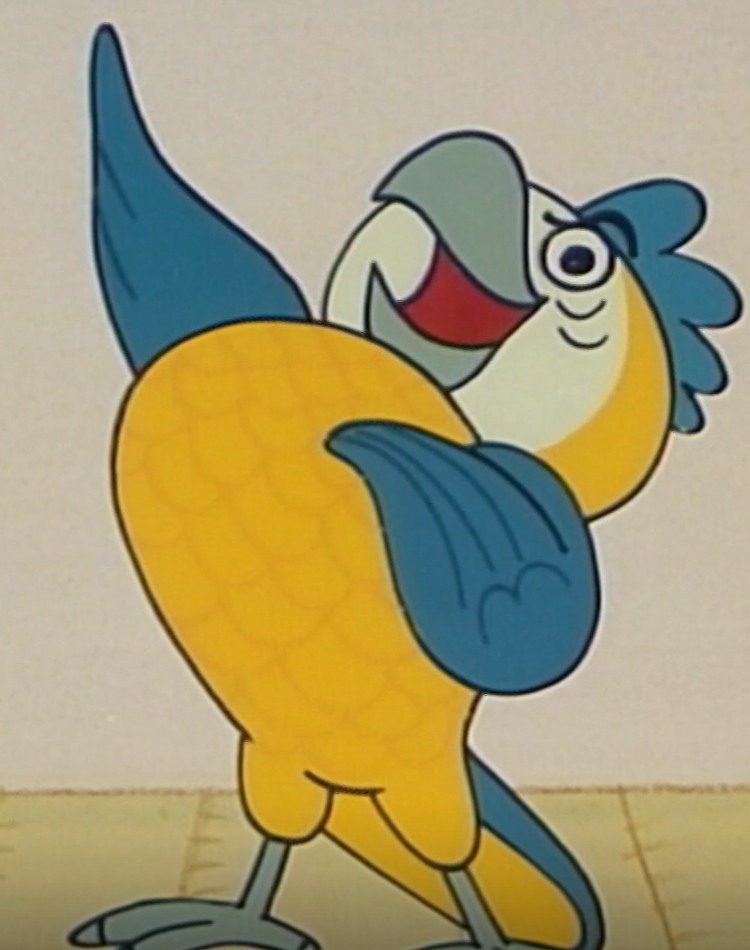 3.                                                                    4. 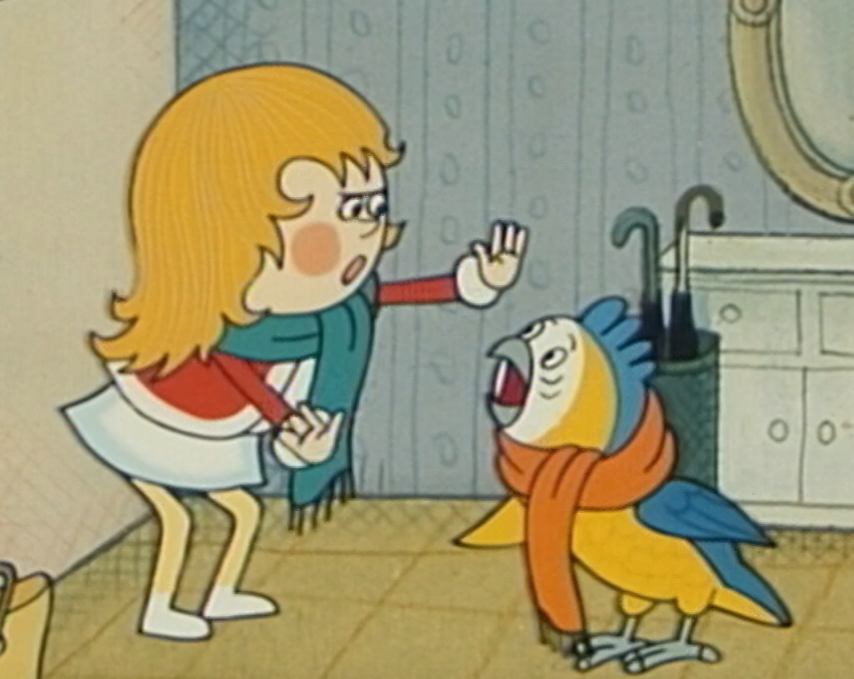 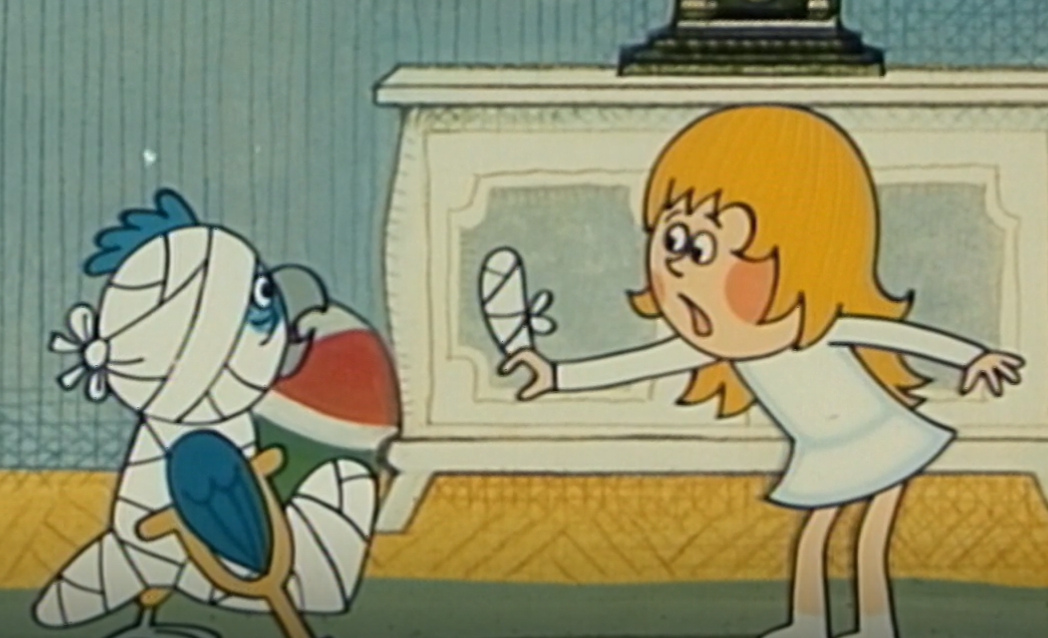 